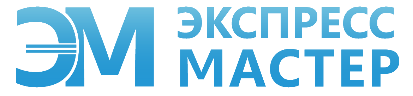 ДОГОВОР №ТРАНСПОРТНОЙ ЭКСПЕДИЦИИ г. Новосибирск	                                                                                                                                  «» 2024 г.         Общество с ограниченной ответственностью Транспортно-экспедиционная компания «ЭКСПРЕСС МАСТЕР», именуемое в дальнейшем «Экспедитор», в лице Директора Тэппо Людмилы Анатольевны с одной стороны, и Общество с ограниченной ответственностью «» ,именуемое в дальнейшем «Клиент», в лице директора, действующего на основании Устава, с другой стороны заключили настоящий Договор о нижеследующем:ПРЕДМЕТ ДОГОВОРА1.1 Предметом настоящего договора является выполнение Экспедитором за счет и по поручению Клиента предусмотренных настоящим Договором услуг по организации перевозки (далее – экспедирование) груза Клиента железнодорожным и\или автомобильным транспортом.1.2 Существенные условия экспедирования каждой партии груза согласовываются Сторонами и фиксируются в письменной заявке, которая подается не менее чем за 1 (один) рабочих дня до планируемой даты отправки груза.К существенным условиям экспедирования относятся: наименование грузоотправителя и грузополучателя, пункты отправления и назначения, характер груза, его вес (объем), вид упаковки, условия перевозки (в том числе особые условия, при наличии таковых), потребность Клиента в дополнительных услугах, стоимость груза.1.3. В качестве грузоотправителя, уполномоченного на передачу Экспедитору груза в пункте отправления (погрузки), кроме самого Клиента, может выступать любое третье лицо, указанное Клиентом в заявке. 1.4. Лицом, уполномоченным получить груз в пункте назначения (разгрузки), кроме самого Клиента, может являться иное лицо, указанное Клиентом в заявке, именуемое «Грузополучатель».1.5. Экспедитор с целью исполнения договора имеет право заключать договоры перевозки грузов с транспортными организациями и оформлять все необходимые транспортные документы от своего имени.1.6. Услуги по Договору оказываются Клиенту по технологии «Сборный груз»: - при перевозке груза размещается в кузове/прицепе транспортного средства, контейнере совместно с иными грузами других клиентов, размещение может быть многоярусным;- хранение груза на складах Экспедитора и перевозка груза не предусматривает соблюдения специального температурного режима.ПРАВА И ОБЯЗАННОСТИ СТОРОНЭкспедитор:2.1.1. Согласно заявкам Клиента, принимает для отправки железнодорожным и\или автомобильным транспортом грузы по внешнему состоянию упаковки и количеству грузовых мест с составлением транспортной накладной, с указанием в последней информации о грузоотправителе, грузополучателе, характере груза, его объеме, массе, условиях перевозки. Экспедитор не принимает к перевозке опасные грузы (сжатые газы, едкие вещества, взрывчатые вещества, радиоактивные материалы, окислители, яды, едкие вещества и т.п.).  2.1.2. По письменному поручению Клиента проверяет количество груза. После вышеуказанной проверки Экспедитор несет ответственность за количество груза.2.1.3. Организовывает посредством привлечения третьих лиц перевозку груза Клиента железнодорожным и\или автомобильным транспортом по заявкам, а также в соответствии с предоставленными Клиентом сведениями.2.1.4. Организовывает или\и осуществляет погрузочно-разгрузочные работы в пункте отправления \назначения (выдачи грузов), если иное не определено поручением экспедитору.2.1.5. Осуществляет необходимые расчеты с перевозчиками. 2.1.6. Сообщает Клиенту имеющуюся информацию о движении и прибытии грузов. 2.1.7. Обеспечивает, в том числе адресную, доставку груза в заявленный Клиентом пункт назначения и выдачу его указанному в поручении экспедитору получателю.2.1.8. Организовывает по письменному поручению Клиента страхование грузов.Клиент:2.2.1 Предоставляет Экспедитору в установленный Договором срок письменную заявку, заверенную печатью и подписью уполномоченного представителя Клиента, с указанием всех существенных условий экспедирования груза, перечисленных  п. 1.2 настоящего договора,  в том числе   с указанием,  при автомобильной перевозке внутри пункта отправления\назначения  складов, баз, иных пунктов с точным адресом и графика работы, при необходимости  - ответственных за приемку-передачу груза лиц, и иную информацию, необходимую Экспедитору.  2.2.2.  Клиент обязан подготовить груз к перевозке (затаривает, упаковывает и т.п.) с тем, чтобы обеспечить сохранность груза в пути и невозможность нанесения вреда перевозимым совместно с ним грузам других клиентов. В случае отсутствия упаковки груза, отказа от необходимой упаковки, ответственность за все последствия порчи, повреждения и утраты несет Клиент.2.2.3. В пункте отправления  в согласованное сторонами время обеспечивает передачу груза Экспедитору или иному уполномоченному им лицу в транспортной таре\упаковке, предохраняющей груз  от повреждения (порчи) при перевозке,  осуществлении погрузочно-разгрузочных работ, и соответствующей, как минимум, предлагаемым Экспедитором «Типовым требованиям к таре» (Приложением 2 к договору), а также предоставляет на сдаваемый к перевозке груз оригиналы или надлежащим образом заверенные копии необходимых товаросопроводительных документов, документов, подтверждающих стоимость груза, документов для осуществления  таможенного, санитарного и других видов государственного контроля, а также надлежащим образом оформленную доверенность, если она необходима для выполнения условий настоящего договора.При автомобильной перевозке внутри пункта отправления\назначения обеспечивает:- свободный подъезд транспорта к складу для осуществления погрузочно-разгрузочных работ (выписывает пропуск, освобождает подъездные пути для маневровой работы транспорта и совершает иные необходимые действия),- погрузочно-разгрузочные работы на автотранспорте; укладку и крепление груза в автотранспортном средстве требованиям безопасности движения и сохранности транспортного средства и самого груза.Не предъявляет к перевозке запрещенные и (или) опасные грузы согласно нормативно-правовых актов РФ. В случае сдачи к перевозке ложно заявленных Клиентом опасных грузов, приведших в процессе транспортировки   к порче, повреждению или изменению свойств грузов других клиентов, или\и транспортного средства, убыткам Экспедитора или его третьего лица Клиент несет ответственность в размере убытков перед Экспедитором, а также пострадавшими лицами. 2.2.4. Предоставляет Экспедитору или уполномоченному им третьему лицу полную, точную и достоверную информацию о свойствах груза, об условиях его перевозки и иную информацию, необходимую для исполнения Экспедитором обязанностей, предусмотренных договором транспортной экспедиции, и обеспечивающую сохранность груза при перевозке и выполнении погрузочно-разгрузочных работах.2.2.5. Обеспечивает приемку груза полномочным представителем грузополучателя в согласованный с Экспедитором или уполномоченным им третьим лицом срок. 2.2.6. При предъявлении претензии Экспедитору по поврежденному (испорченному) грузу обязуется до принятия Экспедитором решения по такой претензии не предпринимать никаких действий по отношению к такому грузу, кроме действий, обеспечивающих его сохранность и предотвращающих дальнейшую порчу. В случае возмещения Экспедитором полной стоимости утраченного или поврежденного груза (в том числе в случае вычета франшизы из суммы такого возмещения) по требованию Экспедитора и в установленный им срок передает последнему в собственность такой груз. Дальнейшую судьбу груза Экспедитор в таком случае определяет самостоятельно.2.2.7. Своевременно оплачивает услуги Экспедитора согласно условиям настоящего договора.  2.2.8.Подписанием настоящего Договора стороны согласовали, что лицо, сдавшее груз на склад Экспедитора либо иным образом передавшее груз Экспедитору для перевозки (представитель Клиента или Грузоотправителя), считается уполномоченным на осуществление такой передачи груза, а также на подписание всех сопроводительных, транспортных и иных документов, касающихся соответствующей перевозки, в том числе на подписание транспортных накладных, экспедиторских и складских расписок, актов, на объявление ценности груза, фиксацию повреждения упаковки, подтверждение своей подписью достоверности любых сведений о грузе.2.2.9. Клиент (Грузоотправитель) гарантирует, что он является законным владельцем груза, что груз не имеет вложений, запрещенных или имеющих ограничения к перевозке соответствующим видом транспорта на условиях Экспедитора в соответствии с Законодательством РФ.3.ПОРЯДОК ОКАЗАНИЯ УСЛУГ3.1. Груз принимается от Клиента (Грузоотправителя) по количеству грузовых мест, объему и весу, без досмотра и проверки содержимого упаковки на предмет работоспособности, соответствия наименованию, внутренней комплектации, количества и качества вложений, наличия явных и скрытых дефектов, чувствительности к температурному и механическому воздействию В связи с особенностями оказания транспортно-экспедиционных услуг Стороны применяют формы экспедиторских документов, разработанных Экспедитором на основе требований законодательства РФ о транспортно-экспедиционной деятельности.Если при внешнем осмотре тары и упаковки предъявляемого к перевозке груза будут обнаружены недостатки, которые могут повлечь за собой повреждение (порчу) груза, его частичную или полную утрату, Клиент или иной грузоотправитель обязан по требованию Экспедитора или его третьего лица привести тару (упаковку) в соответствие с   указаниями последнего. С согласия Клиента или иного грузоотправителя и по письменному поручению Клиента Экспедитор или его третье лицо переупаковывает (доупаковывает) груз за дополнительную плату.  При отказе Клиента или иного грузоотправителя от предложенной Экспедитором или его третьим лицом переупаковки (доупаковки) груза в экспедиторской расписке делается соответствующая отметка, и считается, что груз в поврежденной таре (упаковке) принят к перевозке с согласия и под ответственность Клиента или иного грузоотправителя.   Если при внешнем  осмотре предъявленного к перевозке груза будут обнаружены недостатки упаковки, влекущие за собой угрозу порчи в пути следования грузов других клиентов Экспедитора, последний или его третье лицо вправе по собственному усмотрению за счет Клиента дополнительно упаковать его груз с возложением на Клиента затрат на такую дополнительную упаковку и взиманием с него соответствующего вознаграждения. Об обнаружении груза с несоответствующей требованиям упаковкой Экспедитор составляет акт, в случае отказа грузоотправителя или представителя Клиента от подписания такого акта в нем делается соответствующая отметка и акт составляется Экспедитором в одностороннем порядке.Приемка груза по адресу, указанному Клиентом, осуществляется по количеству мест при заказе Клиентом дополнительной услуги «Забор груза».3.2.В пункте назначения груз выдается Экспедитором или его третьим лицом Клиенту или иному грузополучателю, указанному в экспедиторской расписке при сдаче груза в пункте отправления, после внесения всех причитающихся по настоящему договору платежей. 3.3. При измерении параметров груза(вес/объём) допустима погрешность применяемых средств и способов измерения не более 5%.3.4. Хранение груза.3.4.1. Прибывший на склад Экспедитора груз хранится бесплатно в течение двух суток со дня оповещения Экспедитором Грузополучателя о прибытии груза. Оповещение Грузополучателя может быть произведено с помощью телефонной, электронной связи или смс-уведомления, в том числе в системах мгновенного обмена сообщениями (WhatsApp, Viber и пр.).3.4.2. При превышении сроков бесплатного хранения груза Экспедитор взимает с Клиента плату, определенную тарифами Экспедитора. Оплата стоимости хранения осуществляется Клиентом по тарифам Экспедитора, указанным в Приложении №3. 4.ПОРЯДОК РАСЧЕТОВ4.1. Оплата Клиентом услуг Экспедитора по настоящему договору производится исходя из действующих на момент отгрузки тарифов (расценок). В стоимость услуг Экспедитора включаются его вознаграждение, расходы, связанные с экспедированием груза Клиента.   4.2. Оплата со стороны Клиента производится в течение трех календарных дней с момента выставления ему счета. Передача груза Клиенту или иному грузополучателю производится только после полной оплаты стоимости услуг Экспедитора, если иное не предусмотрено соглашением сторон. При экспедировании груза Клиента автомобильным транспортом в пределах пункта отправления\назначения услуги Экспедитора оплачиваются Клиентом согласно отдельно выставленному на основании Прайс-листа счету (счету-фактуре), если иное не предусмотрено дополнительным соглашением сторон.   4.3. Акт оказанных услуг (УПД) необходимо подписать в течении 5(пяти) дней с момента его предоставления Экспедитором или предоставить в письменном виде свои возражения по нему. При отсутствии в указанный срок письменных возражений со стороны клиента считается, что Экспедитор выполнил свои обязанности надлежащим образом и в соответствии с настоящим договором.4.4. Если для предохранения груза от повреждений при транспортировке железнодорожным и\или автомобильным транспортом необходимы дополнительные упаковка или оборудование в транспортном средстве, действия Экспедитора по упаковыванию и оборудованию считаются дополнительными услугами Экспедитора, оплачиваемыми согласно тарифам, установленным в Приложении №3.4.5. В случае неоплаты Клиентом/Плательщиком выставленных Экспедитором счетов или наличия у Клиента иной задолженности перед Экспедитором последний имеет право удерживать находящийся в его распоряжении груз до уплаты вознаграждения и возмещения, понесенных в интересах Клиента, расходов. В этом случае Клиент также оплачивает расходы, связанные с удержанием имущества.4.6. В случае неоплаты услуг Экспедитора и\или не получения Клиентом груза в пункте назначения от Экспедитора свыше 30 календарных суток после уведомления согласно настоящему договору, Экспедитор оставляет за собой право реализации груза с последующим удержанием суммы в счет погашения задолженности (в том числе услуг по хранению и издержек, связанных с реализацией груза) Клиента перед Экспедитором.  При этом начальная цена определяется на основании представленного Клиентом или иным грузополучателем счета-фактуры (накладной и\или иного документа, позволяющего определить стоимость груза), в противном случае начальную цену Экспедитор определяет самостоятельно. 5. ОТВЕТСТВЕННОСТЬ СТОРОН.5.1. Возложение исполнения обязательства на третье лицо не освобождает стороны от ответственности за исполнение настоящего договора   по отношению друг к другу.5.2. Клиент несет перед Экспедитором ответственность в размере причиненных последнему убытков в связи с:- нарушением обязанности по предоставлению согласно настоящим договору информации (в том числе, в связи с предоставлением грузоотправителем в пункте отправления неполной (неточной) информации, необходимой Экспедитору или его третьему лицу для исполнения своих обязательств). При возникновении споров Клиент не вправе ссылаться на особенности экспедируемого груза, если такая информация не была предоставлена;-  предоставлением недостоверной информации о пункте назначения, наименовании   груза (его свойствах), наименовании получателя, способе его уведомления (телеграф, телефон), условиях перевозки груза т.п.; - не предъявлением в пункте отправления согласно принятой Экспедитором заявки груза к перевозке, либо предъявлением иного груза иного количества, по сравнению с   указанным заявке;. не предоставлением в месте отправления вместе с грузом предусмотренных действующими нормативными правовыми актами соответствующих сопроводительных документов, требуемых компетентными органами (карантинными, таможенными и др.).5.3. Экспедитор  не несет ответственность за  внутри тарную недостачу грузовых  мест принятых и переданных в исправной таре (упаковке),  а  также в случае  предоставления  ему или его третьему лицу   в пункте отправления\погрузки   к перевозке груза в поврежденной грузовой таре (упаковке)  при  условии  письменного предупреждения  об этом   Клиента  или  его  отправителя, отказе последнего (Клиента\его отправителя)  от переупаковки (доупаковки)  и отражения   указанного в экспедиторской расписке).  5.4. Экспедитор несет перед Клиентом ответственность в виде реального ущерба за утрату (недостачу), повреждение (порчу) груза   после принятия в пункте отправления его к перевозке и до выдачи   в пункте назначения, если не докажет, что им были приняты все необходимые и разумные меры по предотвращению причинения вреда или такие меры невозможно было принять, в следующих размерах:1)за утрату (недостачу) принятого в пункте погрузки к перевозке груза с объявлением его ценности – в размере объявленной ценности или ее части, пропорциональной недостающей (утраченной) части груза,2)за утрату (недостачу) груза, принятого в пункте погрузки к перевозке груза без объявления его ценности – в размере действительной (документально подтвержденной) стоимости груза   или недостающей (утраченной) его части,3)за повреждение (порчу) принятого в пункте погрузки к перевозке груза с объявлением его ценности – в размере, на который понизилась объявленная ценность, а при невозможности восстановления поврежденного (испорченного) груза – в размере объявленной ценности,4)за повреждение (порчу) принятого в пункте погрузки к перевозке груза без объявления его ценности – в размере, на который понизилась действительная стоимость груза, а при невозможности восстановления поврежденного (испорченного) груза – в размере полной действительной стоимости груза.Если Клиентом или иным грузополучателем   в транспортной накладной (ТН) или ином приемопередаточном акте (Акте состояния с вагона) при получении груза в пункте назначения не зафиксирована информация об утрате (недостаче) или повреждении (порче) груза, считается, если не доказано иное, что им груз получен   целым и неповрежденным. 5.4.1. Для целей пункта 5.4 настоящего Договора объявленная ценность применяется ко всему грузу в целом, если только Клиент или иной грузоотправитель не разбил груз на части для ее объявления по каждой части в отдельности. 5.4.2. Отправляя груз без объявленной стоимости клиент/грузоотправитель подтверждает, что действительная стоимость груза не превышает 50 (пятьдесят) рублей за один килограмм отправленного груза. Экспедитор по своей инициативе не проверяет достоверность предоставленных сведений о стоимости груза. Если действительная стоимость груза превышает 50 (пятьдесят) рублей за один килограмм отправленного груза, клиент/грузоотправитель обязуется письменного заявить об этом Экспедитору, объявив стоимость груза в целях его дополнительного страхования5.4.3. Объявленная Клиентом или иным грузоотправителем ценность груза не должна превышать действительной стоимости. В случае если объявленная ценность груза превышает ее действительную стоимость, - ответственность Экспедитора будет определяться в размере действительной стоимости либо в соответствии с 5.4.2 настоящего Договора.5.4.4. Действительная стоимость груза определяется исходя из его, указанной в товарной накладной или УПД (счете-фактуре), представленной Клиентом.  5.5. Настоящим договором предусматривается норма допустимых потерь от повреждения груза при транспортировке, которая не подлежит возмещению - 0,5% от общего количества груза, или от общей действительной стоимости груза, если иное не предусмотрено соглашением сторон. Повреждение упаковки груза не является и не считается повреждением груза.5.6. За просрочку оплаты счетов Экспедитора Клиент обязан уплатить штрафную неустойку в размере 0,1 (ноль целых одна десятая) % от неуплаченной суммы за каждый день просрочки.5.7. Упущенная выгода недополученные доходы, которые это лицо получило бы при обычных условиях гражданского оборота, если это право не было нарушено) и убытки (под убытками понимаются расходы, которые лицо, чье право нарушено, произвело или должно будет произвести для восстановления нарушенного права), причиненные клиенту ненадлежащим исполнением договора Экспедитором, возмещению не подлежат.6.ПОРЯДОК РАЗРЕШЕНИЯ СПОРОВ     6.1. Разногласия, возникающие в процессе исполнения настоящего договора, Стороны должны разрешать с соблюдением претензионного порядка в соответствии с Федеральным законом «О транспортно-экспедиционной деятельности» от 30.06.2003 №87-ФЗ.    6.2 Акт о наличии/отсутствии расхождений в количестве и качестве груза, составленный в отсутствии одной из Сторон, не является основанием для выставления претензии и не может быть принят к рассмотрению.    6.3. Экспедитор обязан рассмотреть претензию и в письменной форме уведомить заявителя об удовлетворении или отклонении претензии в течение тридцати дней со дня ее получения.   6.4. В случае, если указанные разногласия невозможно разрешить в претензионном порядке, споры подлежат разрешению в Арбитражном суде Новосибирской области.7.ФОРС-МАЖОРНЫЕ ОБСТОЯТЕЛЬСТВА7.1. Стороны освобождаются от ответственности за частичное или полное неисполнение обязательств по настоящему Договору, если это неисполнение явилось следствием обстоятельств непреодолимой силы, возникших после заключения настоящего Договора в результате событий чрезвычайного характера, которые стороны не могли ни предвидеть, ни предотвратить разумными мерами.7.2.К обстоятельствам непреодолимой силы относятся события, на которые стороны не могут оказывать влияния и за возникновение которых не несут ответственности, например: стихийные бедствия, запретительные/ограничительные меры государства, чрезвычайные события социального характера (война, массовые беспорядки и т.п.) и другие обстоятельства чрезвычайного характера, действия третьих лиц и самого Клиента, направленные на получение груза по поддельным документам, которые стороны не могли предвидеть при заключении настоящего договора и устранение которых от них не зависело.7.3. Сторона, в отношении которой действуют обстоятельства непреодолимой силы, обязана в течение 10 (Десяти) календарных дней с момента наступления указанных обстоятельств направить уведомление другой стороне о невозможности исполнения обязательства, а также должна представить другой Стороне документальное подтверждение наступления таких обстоятельств.Сторона, в отношении которой действуют обстоятельства непреодолимой силы, приостанавливает исполнение своих обязанностей по настоящему Договору на период действия обстоятельств непреодолимой силы. 7.4. В случае если период действия обстоятельств непреодолимой силы превышает 1 (Один) месяц, то любая из сторон вправе в одностороннем порядке отказаться от исполнения настоящего Договора, исполнив при этом обязательства по настоящему Договору до начала действия обстоятельств непреодолимой силы.        8. ЗАКЛЮЧИТЕЛЬНЫЕ ПОЛОЖЕНИЯ8.1. Условия настоящего Договора могут быть дополнены или изменены по взаимному письменному согласию Сторон.8.2. Обязанность Экспедитора по уведомлению считается надлежащим образом исполненной, если уведомление производится любым из перечисленных способов, а именно: в письменном виде, электронной почтой, звонок по телефону.8.3. Работники Экспедитора не имеют права расписываться в каких-либо внутренних документах Клиента за прием груза с пересчетом внутреннего вложения, финансовых документах на стоимость груза, если это не предусмотрено Заявкой. Такие отметки, в случае их наличия считаются недействительными.8.4. Настоящий Договор может быть расторгнут по взаимному соглашению сторон в любое время.8.5. Настоящий Договор вступает в силу с момента его подписания обеими сторонами и действует до «31» декабря 2024 года. Договор составлен в 2-х экземплярах по одному для каждой Стороны, имеющих одинаковую юридическую силу. Если ни одна из сторон за месяц до даты окончания срока действия настоящего договора в письменной форме не заявили о его прекращении, договор считается продленным на тот же период и на тех же условиях. Количество пролонгаций настоящего договора не ограничено 9. АДРЕСА И БАНКОВСКИЕ РЕКВИЗИТЫ СТОРОН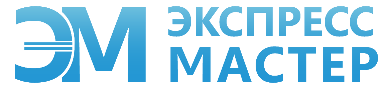                                                                                                   Приложение №1 к договору  № от «»    2024 года                                                      Общество с ограниченной ответственностьюТранспортно-экспедиционная компания «ЭКСПРЕСС МАСТЕР»ИНН5407475494/КПП 5410021638//541001001 ОГРН 1085410006153р/с 40702810644050051574, Сибирский банк ПАО Сбербанк г. Новосибирск к/с 30101810500000000641, БИК 045004641Адрес юридический: 630032, г. Новосибирск, ул. Микрорайон Горский, д.61, кв. 20.ПОРУЧЕНИЕ ЭКСПЕДИТОРУ3. Грузоотправитель  4. Клиент  5. Грузополучатель  6. Экспедитор  7. Уведомить сторону о прибытии груза      да8. Страна происхождения груза    9. Товары, готовые к отправке, место, дата   10. Вид транспорта   11. Пункт назначения   12. Страхование   15. Количество мест, вид упаковки  19. Размер упаковки  20. Требуемые документы   21. Особые отметки  22. Подпись клиента ________________________________________________________________________________                                                                                                          Приложение №2 к договору № от «  »  2024годаТиповые требования к таре (упаковке).     Тара (упаковка), применяемая при транспортировке грузов железнодорожным транспортом, должна обеспечивать его сохранность при транспортировке.  	   Под сохранностью подразумевается отсутствие качественных и количественных повреждений либо изменений груза при условии того, что тара в процессе транспортировки не подвергалась изменениям.   	  Тара не должна иметь следов внешних повреждений, способных повлиять на сохранность груза. Объем тары должен соответствовать объему внутренних вложений. При использовании скотча в качестве средства защиты от несанкционированного доступа к грузу, недопустимы его многослойность и следы переклеивания.                         Перечень типов транспортной тары.Коробки из коробочного картона.Коробки и ящики из гофрированного картона.Коробки и ящики из гофрированного картона с перегородками.Коробки и ящики из гофрированного картона с амортизационными прокладками.Коробки и ящики из гофрированного картона с амортизационными прокладками, укрепленные на деревянном поддоне.Фанерные ящики.Деревянные ящики, деревянная обрешетка.Пластиковые бочки и фляги в деревянной обрешетке.Металлические герметичные бочки и фляги.Мешки (нетканый материал, многослойные бумажные). Барабаны.Требования к упаковке для различных видов перевозимых грузов в соответствии с перечнем типов тары: *Линолеум, ковролин принимаются к транспортировке в рулонах на сердечнике лицевой стороной внутрь.                              
С данными требованиями ознакомлен ________    /____________ м.п.                                                                                                    Приложение №3 к договору № от « 2024 года          Общество с ограниченной ответственностьюТранспортно-экспедиционная компания «ЭКСПРЕСС МАСТЕР»ИНН5407475494/КПП/540401001 ОГРН 1125476070180р/с 40702810644050051574 Сибирский банк ПАО СБЕРБАНК г. Новосибирск к/с 30101810600000000774, БИК 045004774  Адрес юридический: 630032, г. Новосибирск, ул. Микрорайон Горский, д.61, кв. 20.Прайс-листТарифы на перевозку сборных  грузов   по маршруту г. Москва – г. Новосибирск (со станции экспедитора в Москве до станции экспедитора в Новосибирске).Автомобильным транспортом:руб/м3 и  руб/кгЖелезнодорожным транспортом:руб/м3 и   руб/кг       *Ставки на целые контейнера и фуры рассчитываются на момент подачи заявки. *Сумма оплаты за перевозку рассчитывается согласно весу/объема груза, при этом в расчете применяется значение экономически выгодное для ООО ТЭК «ЭКСПРЕСС МАСТЕР».Доплата за негабарит 30% / 40%(параметры негабаритного груза указаны на сайте tk-em.ru)Определение объёма перевозимого груза производится с поправочным коэффициентом 1,1 (+10, учитывающим плотность загрузки.) 3.Бесплатное хранение груза в течении 5ти суток с момента прибытия груза, далее по прайсу ответ- хранения      Экспедитор оказывает Клиенту дополнительные (сопутствующие) услуги в случае необходимости. Заявка на дополнительные услуги оформляется Клиентом в письменном виде за подписью и печатью и направляется Экспедитору по электронной почте. Стоимость дополнительных услуг Экспедитора определяется на основании тарифов Экспедитора, действующих на момент оказания соответствующих услуг.( прайс на доп услуги есть на сайте tk-em.ru)Дополнительные услуги:Внутритарный просчет – мин стоимость 1000 руб + 40 руб./1местоФормирование паллета – 700 руб.Упаковка/переупаковка – индивидуально в зависимости от количества использованных упаковочных материаловОбрешетка 1700 руб./1м3 (в случае если объем груза составляет до  – стоимость 1200 руб.)Стрейч-пленка - индивидуально в зависимости от количества использованных упаковочных материалов.Подвоз груза в пункте назначения после 19-00 в будние дни : 1000 руб/час.Подвоз груза в субботу после 15-00: 1000 рубЭкспедитор:Клиент:ООО ТЭК «ЭКСПРЕСС МАСТЕР»Краткое наименованиеООО «»Общество с ограниченной ответственностью Транспортно-экспедиционная компания «ЭКСПРЕСС МАСТЕР»Полное наименованиеОбщество с ограниченной ответственностью «» 5407475494/540401001ИНН/КППОГРН 1125476070180ОГРН 630032, Новосибирская область, город Новосибирск, улица Микрорайон Горский, дом.61, квартира 20.Юридический адрес630007, г. Новосибирск, ул. Коммунистическая, д. 6 офис 202Фактический адрес630007, г. Новосибирск, а/я 301Почтовый адрес(383)383-29-89,8-800-775-0-989Номера телефонов, факсов, адреса электронной почты40702810644050051574Расчетный счет045004641БИК30101810500000000641Корреспондентский счетСИБИРСКИЙ БАНК ПАО СБЕРБАНКДиректор Наименование кредитной организации (Банк) Директор _________ Л.А.ТэппоМ.П.Исполнительный органДиректор________1 (дата подачи транспорта)13. Товарный код 14. Маркировка16. Вес брутто, нетто17. Объем18. СтоимостьТип тарыВиды грузов, разрешенные к перевозке в данной таре1-7Аудио, видеокассеты, компакт-диски, элементы питания.1-7, 10Одежда, текстиль.2-7Продукция целлюлозно-бумажной промышленности. Мелкая бытовая и оргтехника (утюги, фены, чайники, картриджи, телефоны и т.д.), сухие продукты питания (сыр, колбаса, пищ. добавки, супы, кондитерские изделия, орехи, жеват. резинка и т.д.), сухие медикаменты (таблетки, бинты, вата, и т.д.), хозтовары, парфюмерия и косметика, металлическая, одноразовая посуда, обувь, семена, отделочные материалы  (кроме тяжелых порошкообразных, жидких и в стекле), канцтовары, полиграфическая продукция, сигареты, бытовая и автохимия (кроме порошкообразной), мелкие запчасти, аксессуары, комплектующие, галантерея, игрушки, часы, сувениры, фототовары, спортивный и садовый инвентарь, электроустановочные изделия, аксессуары для животных, инструменты, краска (только в аэрозольных баллончиках), стеклянные светильники, лампы, метизы, бытовая химия порошкообразная в индивидуальной упаковке.3-7Спиртное и прохладительные напитки, продукты питания жидкие и в стекле, медикаменты жидкие и в стекле.4-7Средняя бытовая и оргтехника (тв, видео, аудио, СВЧ, мониторы, сист. блоки, касс. аппараты, бытовые кондиционеры и т.д.), крупная бытовая техника (холодильники, газ. и электроплиты, стиральные машины и т.д.).6-7Сантехника (душевые кабины, ванны, унитазы, раковины и т.д.), плитка, стеклянная, фарфоровая посуда, люстры, изделия из хрусталя, все виды оборудования (промышл., торговое, медицинское, спортивное, ОПС),  а также станки,  механизмы и т.д., мебель, двери, подоконники, пластик для жалюзи, окон, подоконников, негабаритные либо хрупкие з/ч, стекло (оконное, витрины, автомобильное, зеркала), окна.6-9Отделочные материалы жидкие и в стекле.8-9Масла, производственная химия.10Тяжелые порошкообразные отделочные материалы, бытовая химия порошкообразная, клубни.11Кабель.